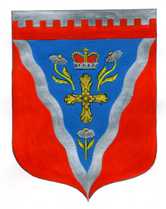 Администрациямуниципального образования Ромашкинское сельское поселениемуниципального образования Приозерский муниципальный район Ленинградской областиП О С Т А Н О В Л Е Н И Е    от 06 мая 2022 года                                                                                                     № 118                                  Рассмотрев учетные дела граждан, состоящих на учете в качестве нуждающихся в жилых помещениях, предоставляемых по договорам социального найма в администрации муниципального образования Ромашкинское сельское поселение муниципального образования Приозерский муниципальный район Ленинградской области, учитывая результаты перерегистрации учетных дел по состоянию на 24 апреля 2020 года и руководствуясь статьями 52, 55, 56 Жилищного кодекса Российской Федерации, статьями 7, 8, 10 Областного закона Ленинградской области от 28.10.2005 №89–ОЗ «О порядке ведения органами местного самоуправления Ленинградской области учета граждан в качестве нуждающихся в жилых помещениях, предоставляемых по договорам социального найма» и решения Совета депутатов муниципального образования Ромашкинское сельское поселение от 29.03.2007 №49 «Об установлении величины порогового значения размера дохода, приходящегося на каждого члена семьи и величины порогового значения размера стоимости имущества, находящегося в собственности гражданина и собственности членов его семьи (в собственности одиноко проживающего гражданина) и подлежащего налогообложению, в целях признания граждан малоимущими и предоставления им по договору социального найма жилых помещений муниципального жилищного фонда муниципального образования Ромашкинское сельское поселение» (с изменениями от 02.11.2007 №62), администрация муниципального образования Ромашкинское сельское поселение муниципального образования Приозерский муниципальный район Ленинградской области ПОСТАНОВЛЯЕТ: Утвердить список граждан, состоящих на учете в качестве нуждающихся в жилых помещениях, предоставляемых по договорам социального найма в администрации МО Ромашкинское сельское поселение по состоянию на 06 мая 2022 года (Приложение №1). Опубликовать данное постановление  в Ленинградском областном информационном агентстве (далее «Леноблинформ») http://www.lenoblinform.ru и разместить на сайте муниципального образования www.ромашкинское.рф..Контроль за исполнением данного постановления оставляю за собой.Глава администрации                                                                                             С.В. Танков исп. Момот Е.А. тел. 99 515Разослано: дело – 2, прокуратура-1, СМИ-1, администратор сайта-1Приложение №1к постановлению администрацииМО Ромашкинское сельское поселениеМО Приозерский муниципальный район Ленинградской областиот 06.05.2022г. № 118Списокграждан, состоящих на учете нуждающихся в жилых помещениях, предоставляемых по договорам социального найма в администрации МО Ромашкинское сельское поселение по состоянию на 06 мая 2022 года     №                 Ф.И.О.              Состав                             очереди                                       семьи                        1.       Сафронова А.А.         2    2.       Казанцева О.А.          4    3.       Мердух Н.И.              3                  4 .      Кирюхин А.А.           4    5.       Васильева М.Н.         4    6.       Кокорина Н.В.           4    7.       Киселева О.Л.            4    8.       Лабозина Т.Н.            3    9.       Шевцов С.А               4    10.     Михайлов Д.Н.          3    11.     Малкова Е.А.             4    12.     Паршикова Ю.Б.       5    13.     Петрова Л.В.              2    14.     Ефимова Ю.А.           5    15.     Марков И.В.               1    16.     Старостина И.Е          5    17.     Зернова О.С                2    18.     Дмитриева И.В.          5          19.     Емелина Е.О.              2    20.     Булыгина А.Ю.           2    21.     Лебедева А.А.             4    22.     Ушакова Е.А.              4    23.     Баженова Н.В.            3    24.     Павлова О.Г.               3    25.     Двужильный В.В.       5    26.     Татищева М.В.            2    27.     Волохова Н.В.             7    28.     Локк Э.А.                     4    29.     Емельянцева  Н.И.      1    30.     Каштанова А.В.           3    31.     Киселева В.В.              4  «О пересмотре учетных дел граждан, состоящих на учете в качестве нуждающихся в жилых помещениях, предоставляемых по договорам социального найма»